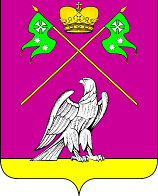 АДМИНИСТРАЦИЯ МУНИЦИПАЛЬНОГО  ОБРАЗОВАНИЯ  ВЫСЕЛКОВСКИЙ  РАЙОНРАСПОРЯЖЕНИЕот  22.08.2022  	                               					  №508-рст-ца ВыселкиОб ограничении проведения строительных иземельных работ в период проведения выборовдепутатов Законодательного собрания Краснодарскогокрая седьмого созыва, дополнительных выборов депутатовСовета Березанского сельского поселения Выселковскогорайона четвертого созыва по Березанскому пятимандатному избирательному округу № 1, по Березанскому пятимандатномуокругу № 2 и главы Новомалороссийского сельскогопоселения Выселковского района 11 сентября 2022 годаВ целях реализации положений Федерального закона от 12 июня 2002 года № 67-ФЗ «Об основных гарантиях избирательных прав и права на участие в референдуме граждан Российской Федерации», Закона Краснодарского края от 26 декабря 2005 года № 966-КЗ «О муниципальных выборах в Краснодарском крае» и в связи с проведением на территории муниципального образования Выселковский район выборов депутатов Законодательного собрания Краснодарского края седьмого созыва, дополнительных выборов депутатов Совета Березанского сельского поселения Выселковского района четвертого созыва  по Березанскому  пятимандатному избирательному округу № 1, по Березанскому  пятимандатному избирательному округу № 2 и главы Новомалороссийского сельского поселения Выселковского района 11 сентября  2022 года :1. Рекомендовать руководителям предприятий и организаций, проводящих строительные и земляные работы  с 08 сентября 2022 года по 11 сентября 2022 года включительно ограничить на территории муниципального образования Выселковский район проведение строительных и земляных работ (разрытий грунта) вблизи электросетевых объектов (в том числе охранных зонах), кроме тех, которые направлены на ликвидацию аварийных ситуаций.2. Главному специалисту отдела Муниципальный центр управления администрации муниципального образования Выселковский район М.А.Силаеву разместить  настоящее распоряжение на официальном интернет-портале администрации муниципального образования Выселковский район.3. Контроль за выполнением настоящего распоряжения возложить на заместителя главы муниципального образования Выселковский район В.В.Кононенко. 4.  Распоряжение вступает в силу со дня его подписания.Глава муниципального образования Выселковский район                                                      С.И. Фирстков